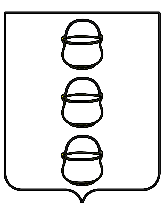 СОВЕТ ДЕПУТАТОВ ГОРОДСКОГО ОКРУГА КОТЕЛЬНИКИМОСКОВСКОЙ ОБЛАСТИРЕШЕНИЕ24.01.2023 № 4/60Об утверждении Положения о порядке представления лицами, замещающими муниципальные должности в органах местного самоуправления городского округа Котельники Московской области сведений о доходах, расходах, об имуществе и обязательствах имущественного характера, а также о доходах, расходах,                         об имуществе и обязательствах имущественного характера, своих, супруги (супруга) несовершеннолетних детейВ соответствии с Федеральным законом от 06.10.2003 № 131-ФЗ «Об общих принципах организации местного самоуправления в Российской Федерации», Федеральным законом от 25.12.2008 № 273-ФЗ «О противодействии коррупции», Законом Московской области от 10.04.2009 № 31/2009-ОЗ «О мерах                                 по противодействию коррупции в Московской области», Законом Московской области от 08.11.2017 № 189/2017-ОЗ «О порядке представления гражданами, претендующими на замещение муниципальных должностей в Московской области, и лицами, замещающими муниципальные должности в Московской области, сведений о доходах, расходах, об имуществе и обязательствах имущественного характера», Уставом городского округа Котельники Московской области, Совет депутатов городского округа Котельники Московской области РЕШИЛ:1. Утвердить Положение о порядке представления лицами, замещающими муниципальные должности в органах местного самоуправления городского округа Котельники Московской области сведений о доходах, расходах, об имуществе           и обязательствах имущественного характера, а также о доходах, расходах,                  2об имуществе и обязательствах имущественного характера, своих, супруги (супруга) несовершеннолетних детей (приложение).2. Признать утратившим силу решение Совета депутатов городского округа Котельники Московской области от 28.10.2016 № 7/34 «Об утверждении Положения о порядке представления лицами, замещающими муниципальные должности в органах местного самоуправления городского округа Котельники Московской области, сведений о доходах, расходах, об имуществе                                      и обязательствах имущественного характера, а также о доходах, расходах,                     об имуществе и обязательствах имущественного характера своих супруги (супруга), несовершеннолетних детей», решение Совета депутатов городского округа Котельники Московской области от 23.06.2021 № 6/30 О внесении изменений в решение Совета депутатов «Об утверждении Положения о порядке представления лицами, замещающими муниципальные должности в органах местного самоуправления городского округа Котельники Московской области сведений о доходах, расходах, об имуществе обязательствах имущественного характера, а также о доходах, расходах, об имуществе и обязательствах имущественного характера, своих, супруги (супруга) несовершеннолетних детей» от 28.10.2016 №7/34».3. Настоящее решение вступает в силу с момента его подписания.4. Настоящее решение опубликовать в газете «Котельники Сегодня»                                   и разместить на сайте городского округа Котельники Московской области в сети Интернет.5. Направить настоящее решение главе городского округа Котельники Московской области для подписания и обнародования.Председатель Совета депутатов городского округа КотельникиМосковской области                                                                         А.И. БондаренкоГлава городского округа Котельники Московской области                                                  С.А. ЖигалкинПриложениек решению Совета депутатовгородского округа Котельники Московской областиот 24.01.2023 № 4/60Положение о порядке представления лицами, замещающими муниципальные должности в органах местного самоуправления городского округа Котельники Московской области сведений о доходах, расходах, об имуществе и обязательствах имущественного характера, а также о доходах, расходах,              об имуществе и обязательствах имущественного характера, своих, супруги (супруга) несовершеннолетних детейПоложение о представлении гражданами, претендующими на замещение муниципальных должностей в органах местного самоуправления городского округа Котельники Московской области, и лицами, замещающими муниципальные должности в органах местного самоуправления городского округа Котельники Московской области, сведений о доходах, расходах, об имуществе                                          и обязательствах имущественного характера, а также о доходах, расходах,                          об имуществе и обязательствах имущественного характера, своих, супруги (супруга) несовершеннолетних детей (далее - Положение) регулирует порядок представления гражданами, претендующими на замещение муниципальных должностей, и лицами, замещающими муниципальные должности в органах местного самоуправления городского округа Котельники Московской области, сведений о своих доходах, расходах, об имуществе и обязательствах имущественного характера (далее - сведения о доходах, сведения о расходах),                        а также сведений о доходах, сведений о расходах своих супруг (супругов)                               и несовершеннолетних.Положение разработано в соответствии с Федеральным законом от 06.10.2003 № 131-ФЗ «Об общих принципах организации местного самоуправления                                 в Российской Федерации», Федеральным законом от 25.12.2008 № 273-ФЗ                           «О противодействии коррупции», Законом Московской области от 10.04.2009                       № 31/2009-ОЗ «О мерах по противодействию коррупции в Московской области», Федеральным законом от 07.02.2011 № 6-ФЗ «Об общих принципах организации                и деятельности контрольно-счетных органов субъектов Российской Федерации                     и муниципальных образований», Законом Московской области от 08.11.2017                        № 189/2017-ОЗ «О порядке представления гражданами, претендующими                              на замещение муниципальных должностей в Московской области, и лицами, замещающими муниципальные должности в Московской области, сведений                          о доходах, расходах, об имуществе и обязательствах имущественного характера», постановлением Губернатора Московской области от 01.09.2009 № 123-ПГ                          «Об утверждении Положения о представлении гражданами, претендующими                      на замещение должностей государственной гражданской службы Московской области, и государственными гражданскими служащими Московской области сведений о доходах, об имуществе и обязательствах имущественного характера».Органами местного самоуправления городского округа Котельники Московской области в соответствии с  статьей 25 Устава городского округа Котельники являются: Совет депутатов городского округа Котельники Московской области (представительный орган муниципального образования), глава городского округа Котельники Московской области, администрация городского округа Котельники Московской области (исполнительно-распорядительный орган муниципального образования), Контрольно-счетная палата городского округа Котельники Московской области (контрольно-счетный орган муниципального образования) (далее - органы местного самоуправления городского округа Котельники).1. Порядок представления сведений о доходах, сведенийо расходах гражданами, претендующими на замещениемуниципальных должностей в органах местного самоуправлениягородского округа Котельники Московской области1.1. Граждане, претендующие на замещение муниципальных должностей                    в органах местного самоуправления городского округа Котельники Московской области, при наделении полномочиями по должности (назначении, избрании                     на должность) представляют сведения о доходах, сведения о расходах, а также сведения о доходах, сведения о расходах своих супруг (супругов)                                                  и несовершеннолетних детей в подразделение или должностному лицу, ответственному за профилактику коррупционных и иных правонарушений, соответствующего органа местного самоуправления городского округа Котельники Московской области.1.2. Подразделение или должностное лицо, ответственное за профилактику коррупционных и иных правонарушений, соответствующего органа городского округа Котельники Московской области в течение трех рабочих дней после представления сведений о доходах, сведений о расходах лиц, указанных                                  в          пункте 1.1 настоящего Положения, направляет заверенную копию указанных сведений в бумажном виде, а также в электронном виде в центральный исполнительный орган государственной власти Московской области специальной компетенции, проводящий государственную политику в сферах поддержания общественно-политической стабильности и прогнозирования развития политических процессов на территории Московской области, взаимодействия                      с органами местного самоуправления муниципальных образований Московской области, для представления Губернатору Московской области.1.3. Требования к электронному виду представляемых сведений о доходах, сведений о расходах определяются уполномоченным государственным органом Московской области в сфере организации государственной гражданской службы Московской области и муниципальной службы в Московской области.2. Порядок представления сведений о доходах, сведенийо расходах лицами, замещающими муниципальные должностив органах местного самоуправления городского округа Котельники Московской области2.1. Лица, замещающие на постоянной основе муниципальные должности              в органах местного самоуправления городского округа Котельники Московской области, не позднее 1 апреля года, следующего за отчетным, представляют сведения о своих доходах, сведения о расходах, а также сведения о доходах, сведения о расходах своих супруг (супругов) и несовершеннолетних детей                        в подразделение или должностному лицу, ответственному за профилактику коррупционных и иных правонарушений, соответствующего органа городского округа Котельники Московской области.2.2. Подразделение или должностное лицо, ответственное за профилактику коррупционных и иных правонарушений, соответствующего органа городского округа Котельники Московской области не позднее срока, установленного в пункте 2.1 настоящего Положения, направляет заверенную копию сведений о доходах, сведений о расходах лиц, указанных в пункте 2.1 настоящего Положения, и их супруг (супругов) и несовершеннолетних детей в бумажном виде, а также                               в электронном виде в уполномоченный государственный орган Московской области в сфере организации государственной гражданской службы Московской области и муниципальной службы в Московской области для представления Губернатору Московской области.2.3. Лица, замещающие на непостоянной основе муниципальные должности, не позднее 1 апреля года, следующего за отчетным, представляют сведения о своих доходах, сведения о расходах, а также сведения о доходах, сведения о расходах своих супруг (супругов) и несовершеннолетних детей в подразделение или должностному лицу, ответственному за профилактику коррупционных и иных правонарушений, соответствующего органа городского округа Котельники Московской области. 2.4. Подразделение или должностное лицо, ответственное за профилактику коррупционных и иных правонарушений, соответствующего органа городского округа Котельники Московской области не позднее срока, установленного в пункте 2.3 настоящего Положения, направляет заверенную копию сведений о доходах, сведений о расходах лиц, указанных в пункте 2.3 настоящего Положения, и их супруг (супругов) и несовершеннолетних детей в бумажном виде, а также                               в электронном виде в центральный исполнительный орган государственной власти Московской области специальной компетенции, проводящий государственную политику в сферах поддержания общественно-политической стабильности                           и прогнозирования развития политических процессов на территории Московской области, взаимодействия с органами местного самоуправления муниципальных образований Московской области, для представления Губернатору Московской области.2.5. Требования к электронному виду представляемых сведений о доходах, сведений о расходах определяются уполномоченным государственным органом Московской области в сфере организации государственной гражданской службы Московской области и муниципальной службы в Московской области.3. Общие положения о представлении гражданами, претендующимина замещение муниципальных должностей в органах местногосамоуправления городского округа Котельники Московскойобласти, и лицами, замещающими муниципальные должностив органах местного самоуправления городскогоокруга Котельники Московской области, сведений о доходах, расходах,об имуществе и обязательствах имущественного характера3.1. Сведения о доходах, сведения о расходах подаются по форме, которая установлена для представления данных сведений государственными гражданскими служащими Московской области.3.2. Граждане, претендующие на замещение муниципальных должностей                       в органах местного самоуправления городского округа Котельники Московской области, представляют:1) сведения о своих доходах, полученных от всех источников (включая доходы по прежнему месту работы или месту замещения выборной должности, пенсии, пособия, иные выплаты) за календарный год, предшествующий году подачи документов для замещения муниципальной должности в органах местного самоуправления городского округа Котельники Московской области, а также сведения об имуществе, принадлежащем им на праве собственности, и о своих обязательствах имущественного характера по состоянию на первое число месяца, предшествующего месяцу подачи документов для замещения муниципальной должности в Московской области (на отчетную дату);2) сведения о доходах супруг (супругов) и несовершеннолетних детей, полученных от всех источников (включая заработную плату, пенсии, пособия, иные выплаты) за календарный год, предшествующий году подачи гражданином документов для замещения муниципальной должности в органах местного самоуправления городского округа Котельники Московской области, а также сведения об имуществе, принадлежащем им на праве собственности, и об их обязательствах имущественного характера по состоянию на первое число месяца, предшествующего месяцу подачи гражданином документов для замещения муниципальной должности в Московской области (на отчетную дату).3.3. Лица, замещающие муниципальные должности в органах местного самоуправления городского округа Котельники Московской области представляют ежегодно:1) сведения о своих доходах, полученных за отчетный период (с 1 января по 31 декабря) от всех источников (включая денежное содержание, пенсии, пособия, иные выплаты), а также сведения об имуществе, принадлежащем им на праве собственности, и о своих обязательствах имущественного характера по состоянию на конец отчетного периода;2) сведения о доходах супруги (супругов) и несовершеннолетних детей, полученных за отчетный период (с 1 января по 31 декабря), от всех источников (включая заработную плату, пенсии, пособия, иные выплаты), а также сведения                об имуществе, принадлежащем им на праве собственности, и об их обязательствах имущественного характера по состоянию на конец отчетного периода.3.4. Граждане, претендующие на замещение муниципальных должностей                        в органах местного самоуправления городского округа Котельники Московской области, лица, замещающие муниципальные должности в органах местного самоуправления городского округа Котельники Московской области, представляют сведения о своих расходах, а также о расходах своих супруг (супругов) и несовершеннолетних детей по каждой сделке по приобретению земельного участка, другого объекта недвижимости, транспортного средства, ценных бумаг (долей участия, паев в уставных (складочных) капиталах организаций), совершенной ими, их супругами и (или) несовершеннолетними детьми в течение календарного года, предшествующего году представления таких сведений, если общая сумма таких сделок превышает общий доход гражданина, претендующего на замещение муниципальной должности в органах местного самоуправления городского округа Котельники Московской области, лица, замещающего муниципальную должность в органах местного самоуправления городского округа Котельники Московской области, и его супруги (супруга) за три последних года, предшествующих отчетному периоду, и об источниках получения средств, за счет которых совершены эти сделки.3.5. В случае если лицом, замещающим муниципальную должность в органах местного самоуправления городского округа Котельники Московской области, гражданином, претендующим на замещение муниципальной должности в органах местного самоуправления городского округа Котельники Московской области, обнаружено, что в представленных им в соответствии с пунктами 3.2 и 3.3 настоящего Положения сведениях о доходах, сведениях о расходах не отражены или не полностью отражены необходимые сведения либо имеются ошибки,                          он вправе представить уточненные сведения о доходах, сведения о расходах                в порядке, установленном Положением для представления сведений о доходах, сведений о расходах.Уточненные сведения о доходах, сведения о расходах лицом, замещающим муниципальную должность в органах местного самоуправления городского округа Котельники Московской области, представляются в течение одного месяца после окончания срока, указанного в пунктах 2.1 и 2.3 настоящего Положения.Уточненные сведения о доходах, сведения о расходах гражданином, претендующим на замещение муниципальной должности в органах местного самоуправления городского округа Котельники Московской области, представляются в течение одного месяца со дня их подачи, но не позднее даты назначения (избрания) его на указанную должность.3.6. Лицо, замещающее муниципальную должность в органах местного самоуправления городского округа Котельники Московской области, в случае невозможности по объективным причинам представить сведения о доходах, сведения о расходах своих супруги (супруга) и несовершеннолетних детей подает Губернатору Московской области заявление о невозможности по объективным причинам представить сведения о доходах, сведения о расходах своих супруги (супруга) и несовершеннолетних детей (далее - заявление) в порядке, предусмотренном настоящим Положением для представления сведений о доходах, сведений о расходах.Заявление подается не позднее срока, указанного в пунктах 2.1 и 2.3 настоящего Положения.Рассмотрение заявления осуществляется:- в отношении главы городского округа Котельники Московской области - комиссией по координации работы по противодействию коррупции в Московской области в порядке, установленном Губернатором Московской области;- в отношении лиц, замещающих муниципальные должности в Совете депутатов городского округа Котельники, Контрольно-Счетной палате городского округа Котельники - Комиссией по соблюдению ограничений, запретов                                    и исполнению обязанностей, установленных федеральным законодательством, лицами, замещающими муниципальные должности в органах местного самоуправления городского округа Котельники (далее - Комиссия по соблюдению ограничений, запретов и исполнению обязанностей), в порядке, установленном муниципальным правовым актом Совета депутатов городского округа Котельники Московской области.Решения комиссии по соблюдению ограничений, запретов и исполнению обязанностей по результатам рассмотрения заявлений лиц, замещающих                                на постоянной основе муниципальные должности в органах местного самоуправления городского округа Котельники Московской области                                       (за исключением главы городского округа Котельники Московской области),                     и иные материалы направляются не позднее десяти рабочих дней со дня принятия решения комиссией по соблюдению ограничений, запретов и исполнению обязанностей в уполномоченный государственный орган Московской области                      в сфере организации государственной гражданской службы Московской области                      и муниципальной службы в Московской области для представления Губернатору Московской области.Решения комиссии по соблюдению ограничений, запретов и исполнению обязанностей по результатам рассмотрения заявлений лиц, замещающих                               на непостоянной основе муниципальные должности в органах местного самоуправления городского округа Котельники Московской области, и иные материалы направляются не позднее десяти рабочих дней со дня принятия решения комиссией по соблюдению ограничений, запретов и исполнению обязанностей                      в центральный исполнительный орган государственной власти Московской области специальной компетенции, проводящий государственную политику                       в сферах поддержания общественно-политической стабильности                                                    и прогнозирования развития политических процессов на территории Московской области, взаимодействия с органами местного самоуправления муниципальных образований Московской области, для представления Губернатору Московской области.3.7. Лица, замещающие муниципальные должности в органах местного самоуправления городского округа Котельники Московской области                                            и осуществляющие свои полномочия на постоянной основе, в случае участия                                         на безвозмездной основе в управлении некоммерческой организацией, до даты начала такого участия, подают в орган, уполномоченный на осуществление приема сведений о доходах, расходах, об имуществе и обязательствах имущественного характера, представляемых Губернатору Московской области, письменные уведомления об участии на безвозмездной основе в управлении некоммерческой организацией (далее - уведомление) по форме, утвержденной Губернатором Московской области.Уведомление подается лично или посредством почтовой связи.                                             К уведомлению прилагается копия устава некоммерческой организации,                                 в управлении которой данное лицо, намерено участвовать на безвозмездной основе.Лица, замещающие муниципальные должности в органах местного самоуправления городского округа Котельники Московской области                                            и осуществляющие свои полномочия на постоянной основе, участвующие                             на безвозмездной основе в управлении некоммерческой организацией, обязаны уведомить Губернатора Московской области:- об изменении наименования, местонахождения и адреса некоммерческой организации;- о реорганизации некоммерческой организации;- об изменении единоличного исполнительного органа или коллегиального органа, в качестве которого или в качестве члена которого лицо, участвует                             на безвозмездной основе в управлении некоммерческой организацией, а также                        об изменении наименования соответствующего органа или его полномочий;- о замещении иной муниципальной должности в Московской области, если при ее замещении участие на безвозмездной основе в управлении некоммерческой организацией допускается при условии предварительного уведомления об этом Губернатора Московской области.3.8. Сведения о доходах, сведения о расходах, представляемые в соответствии с настоящим Положением, хранятся в соответствующем органе местного самоуправления городского округа Котельники Московской области.3.9. Лица, ответственные за прием и хранение сведений о доходах, сведений                 о расходах, виновные в разглашении или использовании данных сведений в целях, не предусмотренных законодательством Российской Федерации, несут ответственность в соответствии с законодательством Российской Федерации.3.10. Сведения о доходах, сведения о расходах, являются сведениями конфиденциального характера, если Федеральным законом они не отнесены               к сведениям, составляющим государственную тайну.3.11. Непредставление гражданами, претендующими на замещение муниципальных должностей, и лицами, замещающими муниципальные должности в органах местного самоуправления городского округа Котельники Московской области, сведений о доходах, сведений о расходах либо представление заведомо недостоверных или неполных сведений влечет за собой ответственность, предусмотренную законодательством Российской Федерации.3.12. Проверка достоверности и полноты сведений о доходах, сведений                  о расходах, предоставленных в соответствии с настоящим Положением, осуществляется в соответствии с законодательством Российской Федерации               и законодательством Московской области.3.13. Должностное лицо, ответственное за профилактику коррупционных                       и иных правонарушений, соответствующего органа городского округа Котельники Московской области осуществляет анализ сведений о доходах, сведений о расходах и иных материалов, представленных соответственно гражданами, претендующими на замещение муниципальных должностей в органах местного самоуправления городского округа Котельники Московской области, и лицами, замещающими муниципальные должности в органах местного самоуправления городского округа Котельники Московской области, если иное не установлено федеральным законодательством.3.14. Сведения о лицах, замещающих муниципальные должности в органах местного самоуправления городского округа Котельники, изменения в указанные сведения, направляются ответственным лицом за ведение Реестра лиц, замещающих муниципальные должности в городском округе Котельники                              в уполномоченный государственный орган Московской области в сфере организации государственной гражданской службы Московской области                               и муниципальной службы в Московской области для ведения Реестра лиц, замещающих муниципальные должности в Московской области в соответствии                  с Порядком ведения Реестра лиц, замещающих муниципальные должности                            в Московской области, утвержденным Постановлением Губернатора Московской области от 04.05.2018 N 196-ПГ «Об утверждении Порядка ведения Реестра лиц, замещающих муниципальные должности в Московской области».4. Порядок размещения сведений о доходах, сведенийо расходах, на официальном сайте органов местногосамоуправления городского округа Котельники Московскойобласти в информационно-коммуникационной сети Интернет4.1. Сведения о доходах, сведения о расходах лица, замещающего муниципальную должность в органах местного самоуправления городского округа Котельники Московской области, его супруги (супруга) и несовершеннолетних детей размещаются на официальном сайте городского округа Котельники Московской области в информационно-телекоммуникационной сети Интернет                по адресу https://www.kotelniki.ru/, а в случае отсутствия этих сведений                                на официальном сайте городского округа Котельники Московской области предоставляются средствам массовой информации для опубликования по их запросам.Указанные сведения для размещения в информационно-телекоммуникационной сети Интернет на сайте администрации городского округа Котельники Московской области по адресу https://www.kotelniki.ru/ и по запросам средств массовой информации предоставляются должностным лицом, ответственным за профилактику коррупционных и иных правонарушений, соответствующего органа городского округа Котельники Московской области.4.2. На официальном сайте городского округа Котельники Московской области размещаются и средствам массовой информации для опубликования предоставляются следующие сведения о доходах и о расходах:- перечень объектов недвижимого имущества, принадлежащих лицу, замещающему муниципальную должность, его супруге (супругу)                                                 и несовершеннолетним детям на праве собственности или находящихся в их пользовании, с указанием вида, площади и страны расположения каждого из таких объектов;- перечень транспортных средств, принадлежащих на праве собственности лицу, замещающему муниципальную должность, его супруге (супругу)                                    и несовершеннолетним детям с указанием вида и марки;- декларированный годовой доход лица, замещающего муниципальную должность, его супруги (супруга) и несовершеннолетних детей.- наименование объекта (объекта недвижимого имущества, транспортного средства), по которому совершена сделка;- сведения об источниках получения средств, за счет которых совершены сделки по приобретению земельного участка, иного объекта недвижимого имущества, транспортного средства, если общая сумма таких сделок превышает общий доход лиц, замещающего муниципальную должность и его супруги (супруга) за три последних года, предшествующих отчетному периоду.4.3. В размещаемых на официальном сайте городского округа Котельники Московской области и предоставляемых средствам массовой информации для опубликования сведениях о доходах, сведениях о расходах запрещается указывать:- персональные данные супруги (супруга), детей и иных членов семьи лица, замещающего муниципальную должность;- данные, позволяющие определить место жительства, почтовый адрес, телефон и иные индивидуальные средства коммуникации лица, замещающего муниципальную должность, его супруги (супруга), детей и иных членов семьи;- данные, позволяющие определить местоположение объектов недвижимого имущества, принадлежащих лицу, замещающему муниципальную должность, его супруге (супругу), детям, иным членам семьи на праве собственности или находящихся в их пользовании;- информацию, отнесенную к государственной тайне или являющуюся конфиденциальной.4.4. Сведения о доходах, сведения о расходах, указанные в пункте 4.2 настоящего Положения размещаются на официальном сайте городского округа Котельники в 14-дневный срок со дня истечения срока, установленного в пунктах 2.1 и 2.3 настоящего Положения.4.5. Сведения о доходах, сведения о расходах и информация о результатах проверки достоверности и полноты этих сведений приобщаются к личному делу лица, замещающего муниципальную должность.В случае если гражданин, представивший в соответствии с настоящим Положением справку о своих доходах, об имуществе и обязательствах имущественного характера, а также о доходах, об имуществе и обязательствах имущественного характера своих супруги (супруга) и несовершеннолетних детей, не был наделен полномочиями по муниципальной должности, эта справка возвращаются ему по его письменному заявлению вместе с другими документами.